רבי טרפון ואמו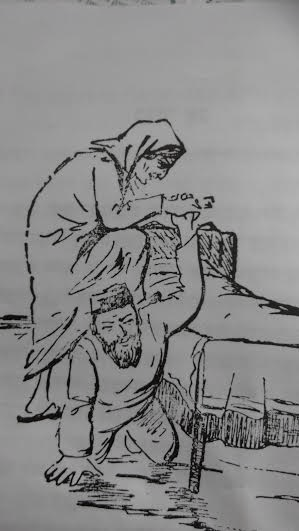 